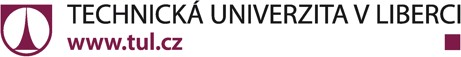 Na faktuře uvádějte, prosím, číslo objednávky, jinak nebude faktura proplacena!Strana 2/2TECHNICKÁ UNIVERZITA v LIBERCIIČ: 46747885	DIČ: CZ46747885TECHNICKÁ UNIVERZITA v LIBERCIIČ: 46747885	DIČ: CZ46747885OBJEDNÁVKAOBJEDNÁVKAČíslo objednávky: RU/9200/2022/28Datum: 05.10.2022Vyřizuje: xxxxxxxxFinanční zdroj: xxxxxDodavatel:Ing. Jan Blažek Tálínská 69146008 LiberecIČ: 74430777xxxxxxxxxObsah objednávky:Pro projekt PSŘ objednáváme:V rámci aktivity Zlepšení návštěvnosti webových stránekVytvoření RSS kanálu na www - odhad cca 4hod práce –cca 2.800 Kč bez DPH https://www.jaknainternet.cz/page/1640/rss-kanaly/).Modul „Transfer technologií, znalostí a služeb“ – nabídky pro průmyslovou sféru cca 12 hodin - 8.400 Kč bez DPHOsoba zodpovědná za TUL za komunikaci a předání požadavků: xxxxxxxxxxxxE-mail: xxxxxxxxxMobil: xxxxxxxxxxxCPV kód: 72212222-1 Vývoj programového vybavení pro webové serveryObsah objednávky:Pro projekt PSŘ objednáváme:V rámci aktivity Zlepšení návštěvnosti webových stránekVytvoření RSS kanálu na www - odhad cca 4hod práce –cca 2.800 Kč bez DPH https://www.jaknainternet.cz/page/1640/rss-kanaly/).Modul „Transfer technologií, znalostí a služeb“ – nabídky pro průmyslovou sféru cca 12 hodin - 8.400 Kč bez DPHOsoba zodpovědná za TUL za komunikaci a předání požadavků: xxxxxxxxxxxxE-mail: xxxxxxxxxMobil: xxxxxxxxxxxCPV kód: 72212222-1 Vývoj programového vybavení pro webové serveryFaktura musí být adresována: Technická univerzita v Liberci Studentská 1402/2461 17 LiberecIČ: 46747885 DIČ: CZ46747885Email Telefon MobilDodací lhůta: 15.12.2022Předpokládaná cena: 11 200 Kč bez DPHZpůsob dopravy: xZboží a fakturu dodejte na adresu:xxxxxxxxxxx Fakulta strojníUniverzitní náměstí 1410/1 (budova G) Liberec 460 01Česká republikaDetail elektronického schvalování: 12545 (Vedoucí / Příkazce / Správce)xxxxxxxxxxxxx xxxxxxxxxxxxx xxxxxxxxxxxxxBankovní spojení: xxxxx ČÍSLO ÚČTU:BÚ: xxxxxxx FRIM: xxxxx DČ: xxxxxxxxxSWIFT: CEKO CZ PP IBAN:BÚ: xxxxxxxxxFRIM: xxxxxxxxxxxxDČ: xxxxxxxxxxxxxxxx	Strana 1/2